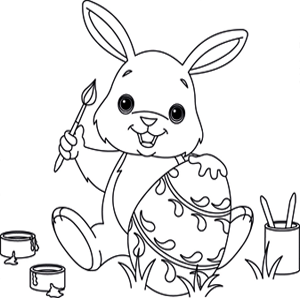 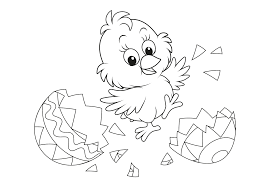      Vrolijk Pasen ! 	De paasdagen begint u natuurlijk ’s morgens vroeg met een uitgebreid ontbijt. Om er zorg voor te dragen dat u alles in huis heeft, om dit tot een succes te maken, kunt u deze bestellijst invullen en inleveren bij uw bakker. 
Graag uiterlijk donderdag 9 april inleveren of mailen.Naam:  Adres: Telefoon: 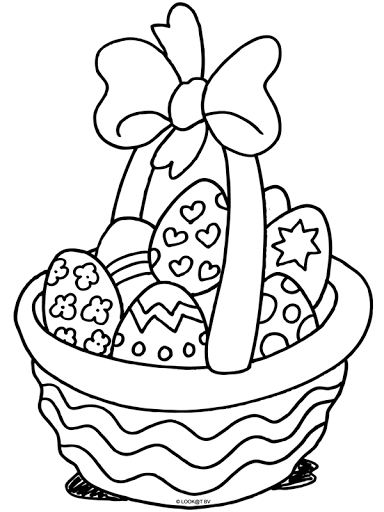 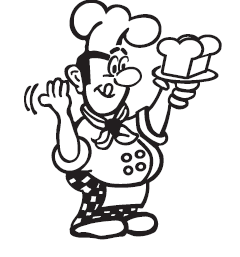      Brood- en Banketbakkerij              H.H. Kranen                                                  Kerkstraat 62 – 6871 BM Renkum   Telefoon (0317) 312792    www.bakkerijkranen.nl … Paasstol Klein 	€ 4.25 … Paasgebak 	€  2,00 … Paasstol Normaal 	  € 10.00 … Paastaartje (6p) 	    € 10.50 … Paasstol Groot 	  € 12,50 … Paastaart (10p) 	€ 17.50 … Rozijnenbrood 	€ 5.00 … Paastaart (12p) 	€ 21,00 … Stokbrood 	€ 1,50 … Slagroom schnitte 	€ 7,50 … Uienstok 	€ 3,95 … Mokka schnitte 	€ 7,50 … Voorgebakken stokbrood € 1,50 … Kaiserbroodjes (10) 	€ 2,95 … Chipolata schnitte 	€ 7,50 … Zachte broodjes 	€ 0,40 …. Paaschocolade 100 g.           € 3.10 … Krentenbollen 	€ 0,50 … Harde broodjes 	€ 0,50 … Tarwe broodjes 	€ 0,50 … Croissant 	€ 0,80 … Minibroodjes zacht(10) 	€ 3.25 … Paashaan enkel 	€ 0,85 Diversen(brood) :